О внесении изменений в Перечень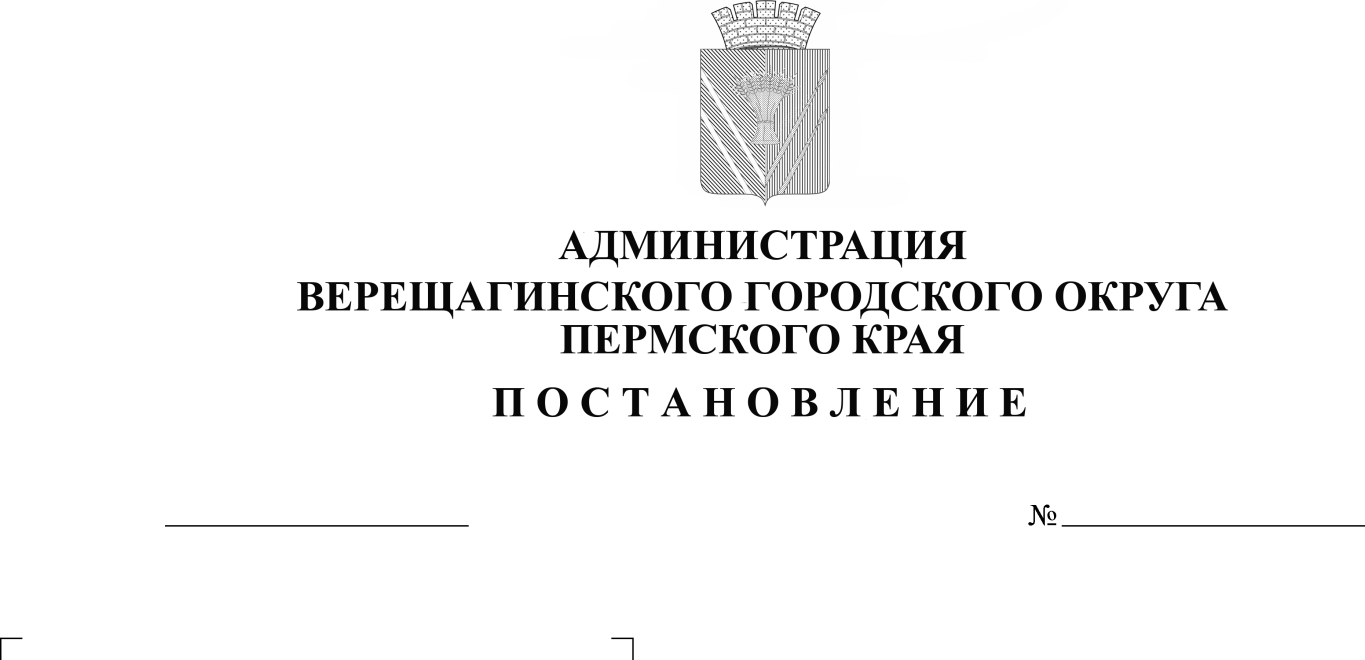 должностных лиц администрацииВерещагинского городского округа,уполномоченных составлять протоколыоб административных правонарушенияхВ целях приведения в соответствие с действующим законодательством, руководствуясь Уставом муниципального образования Верещагинский городской округ Пермского края, администрация Верещагинского городского округа ПОСТАНОВЛЯЕТ:1. Внести в Перечень должностных лиц администрации Верещагинского городского округа, уполномоченных составлять протоколы об административных правонарушениях, утвержденный постановлением администрации Верещагинского городского округа  от 28 февраля 2022 года № 254-01-01-348, следующие изменения:1.1. в позиции 5 слова  «Начальник отдела общественной безопасности администрации Верещагинского городского округа» - исключить;в позиции 22 слова «Начальник отдела общественной безопасности администрации Верещагинского городского округа» заменить словами «Начальник сектора муниципального контроля  администрации Верещагинского городского округаПервый заместитель главы администрации городского округа»;1.3. в позиции 27 слова «Начальник отдела общественной безопасности администрации Верещагинского городского округа» - исключить;1.4. в позиции 38 слова «Начальник отдела общественной безопасности администрации Верещагинского городского округа» заменить словами «Первый заместитель главы администрации городского округа».2. Настоящее постановление вступает в силу с момента его официального опубликования в газете «Заря».Глава городского округа –глава администрации Верещагинского городского округа Пермского края                                                        С.В. Кондратьев